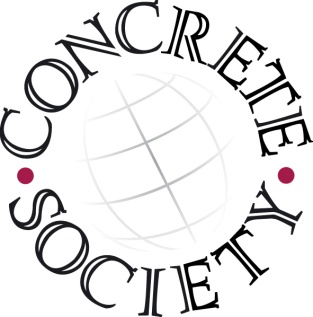 Wales Region – Reply FormA465 Site Visit 17th September 2014Please reserve ………place(s) for the site visit to the A465 Dualling Section 3. Places are limited to 35no and if your application is successful full details will be sent in due course.Name:                ………………………………………………………………………Company:	………………………………………………………………………Address:	………………………………………………………………………	              ………………………………………………………………………Post Code: 	                             ……………………………………………………………………Tel:	………………………………………………………………………Fax:	………………………………………………………………………Email:	………………………………………………………………………	Please reply to:Nicola Ballett c/o Beton Bauen LtdTel:  01633 256764Fax:  01633 256775Mobile: 07540 564690E: nicolaballett@yahoo.com